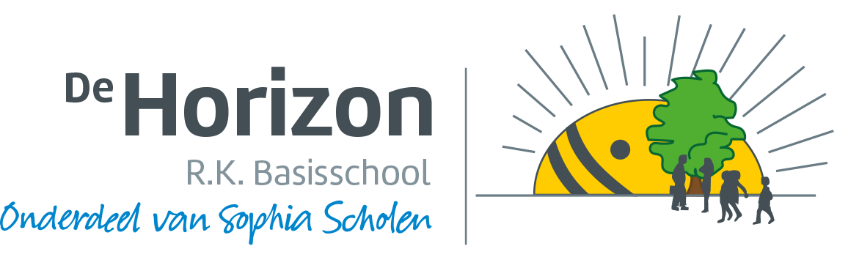 RKBS Horizon
Mgr Bekkerstraat 1b
2223AP Katwijk zhAanvraag vrijstelling schoolbezoek(artikel 11 onder f of g van de leerplichtwet 1969)Ik vraag vrijstelling voor schoolbezoek aan voor:Dit voor de periode van: ……….(1e dag) t/m ………..(laatste dag). Dit is/zijn ….. lesdag(en).reden voor verlofaanvraag: …...…………………………………………………………………………………………………………………………………………………………………...…………………………………………………………………………………………………...…………………………………………………………………………………………………...(indien verlof wordt aangevraagd omdat dit verlof niet mogelijk is tijdens de schoolvakanties, moet naast deze aanvraag ook een verklaring van de werkgever worden overlegd.)handtekening ouder:………………………..(in te vullen door directie van de school)Het door u aangevraagde verlof:O wordt door de directie toegestaan.O wordt niet toegestaan omdat:O uw situatie valt buiten de onder “gewichtige omstandigheden” genoemde en er is onvoldoendegrond om deze als “gewichtige omstandigheden” aan te merken.O er is onvoldoende duidelijk waarom geen gebruik gemaakt kan worden van de vastgestelde vakantieperiodes.O de gevraagde werkgeversverklaring ontbreekt.Indien u niet akkoord gaat met dit besluit, kunt u op grond van de Algemene wet bestuursrecht binnen zes weken na de dag waarop dit besluit aan u bekend is gemaakt:_ een bezwaarschrift indienen bij de directeur van de school, indien de aanvraag betrekking heeft op vrijstelling schoolbezoek wegens vakantie of gewichtige omstandigheden voor 10 schooldagen of minder per jaar._ een bezwaarschrift indienen bij de gemeente, ter attentie van de leerplichtambtenaar, indien de de aanvraag betrekking heeft op vrijstelling schoolbezoek wegens vakantie of gewichtige omstandigheden voor meer dan 10 schooldagen per jaar._ bovendien kunt u de voorzitter van de sector bestuursrecht van de Arrondissementsrechtbank (postbus 20302, 2500 EH Den Haag) om een voorlopige voorziening verzoeken. Het griffierecht is niet kosteloos. De griffie van de rechtbank zendt ter betaling een acceptgiro toe.Namens de directie van de Horizon:………………………DE DIRECTIE IS VERPLICHT DE LEERPLICHTAMBETENAAR MELDING TE DOEN VAN ONGEOORLOOFD SCHOOLVERZUIM.  TEGEN DIE OUDERS DIE HUN KIND(EREN) ZONDER TOESTEMMING VAN SCHOOL HOUDEN, KAN PROCES VERBAAL WORDEN OPGEMAAKT.roepnaamachternaamgroepgeboortedatum